JuPa Nachmittagsprogramm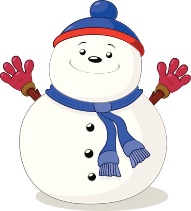  16.01.2023 – 17.02.2023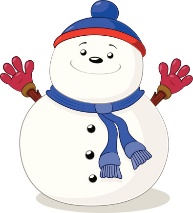  Regelbetrieb Montag-Freitag von 12:20 Uhr- 18:00 Uhr  Für die Wochen nach den Winterferien haben wir uns ein tolles Nachmittagsprogramm für euch überlegt. Es ist für jeden was dabei. Es ist für jeden was dabei. Falls ihr Interesse habt, daran teilzunehmen, dann füllt die Anmeldung aus und gebt sie bei uns im Jupa ab. Gerne könnt ihr euer Formular auch per Email zuschicken. Wir freuen uns auf Euch! Euer JuPa TeamAnmeldung JuPa NachmittagsprogrammHiermit melde ich mein Kind verbindlich zum JuPa Nachmittagsprogramm vom 16.01.2023 – 17.02.2023 an:D EName / Vorname: 	________________________________________________Alter: 	________________________________________________Straße / Hausnr.: 	________________________________________________PLZ / Wohnort:   	________________________________________________Telefon/ Handy:            	________________________________________________Wichtige Informationen über mein Kind, wie z.B. Allergien: ______________________________________________________________________Datum, Unterschrift eines Erziehungsberechtigten_____________________________________________________________________________← Bitte hierankreuzen□ Materialbeitrag von 15 € ist erfolgt. (Basteln)	Just DanceBasteln   VideoWerkstatt           KinoDienstagMittwochDonnerstagFreitagRegelbetrieb 12.20-18.00 Uhr15:30 –17:00 Uhr15:30 –17:00 Uhr16:00 –17:30 Uhr15:30 –17:00 Uhr18.01.202320.01.2023Für alle die, die nicht am Nachmittagsprogramm teilnehmen möchten, steht das Haus, wie gewohnt von 12:20-18:00 Uhr geöffnet. Hier könnt ihr chillen oder andere Angebote, wie Billard, Kicker, Brettspiele nutzen. In der Gamezone kann ab 15:00 Uhr gezockt werden. Selbstgemachte ArmbänderFÜNF FREUNDE 1(FSK 0)Für alle die, die nicht am Nachmittagsprogramm teilnehmen möchten, steht das Haus, wie gewohnt von 12:20-18:00 Uhr geöffnet. Hier könnt ihr chillen oder andere Angebote, wie Billard, Kicker, Brettspiele nutzen. In der Gamezone kann ab 15:00 Uhr gezockt werden. 25.01.202327.01.2023Für alle die, die nicht am Nachmittagsprogramm teilnehmen möchten, steht das Haus, wie gewohnt von 12:20-18:00 Uhr geöffnet. Hier könnt ihr chillen oder andere Angebote, wie Billard, Kicker, Brettspiele nutzen. In der Gamezone kann ab 15:00 Uhr gezockt werden. SchlüsselanhängerFÜNF FREUNDE 2(FSK 0)Für alle die, die nicht am Nachmittagsprogramm teilnehmen möchten, steht das Haus, wie gewohnt von 12:20-18:00 Uhr geöffnet. Hier könnt ihr chillen oder andere Angebote, wie Billard, Kicker, Brettspiele nutzen. In der Gamezone kann ab 15:00 Uhr gezockt werden. 01.02.202303.02.2023Für alle die, die nicht am Nachmittagsprogramm teilnehmen möchten, steht das Haus, wie gewohnt von 12:20-18:00 Uhr geöffnet. Hier könnt ihr chillen oder andere Angebote, wie Billard, Kicker, Brettspiele nutzen. In der Gamezone kann ab 15:00 Uhr gezockt werden. Papier Mosaik GemäldeHilfe, ich habe meine LEHRERIN geschrumpft(FSK 6)Für alle die, die nicht am Nachmittagsprogramm teilnehmen möchten, steht das Haus, wie gewohnt von 12:20-18:00 Uhr geöffnet. Hier könnt ihr chillen oder andere Angebote, wie Billard, Kicker, Brettspiele nutzen. In der Gamezone kann ab 15:00 Uhr gezockt werden. 08.02.202310.02.2023Für alle die, die nicht am Nachmittagsprogramm teilnehmen möchten, steht das Haus, wie gewohnt von 12:20-18:00 Uhr geöffnet. Hier könnt ihr chillen oder andere Angebote, wie Billard, Kicker, Brettspiele nutzen. In der Gamezone kann ab 15:00 Uhr gezockt werden. Faschingsmasken Die Reise zur geheimnisvollen INSEL(FSK 6)Für alle die, die nicht am Nachmittagsprogramm teilnehmen möchten, steht das Haus, wie gewohnt von 12:20-18:00 Uhr geöffnet. Hier könnt ihr chillen oder andere Angebote, wie Billard, Kicker, Brettspiele nutzen. In der Gamezone kann ab 15:00 Uhr gezockt werden. 15.02.202317.02.2023Für alle die, die nicht am Nachmittagsprogramm teilnehmen möchten, steht das Haus, wie gewohnt von 12:20-18:00 Uhr geöffnet. Hier könnt ihr chillen oder andere Angebote, wie Billard, Kicker, Brettspiele nutzen. In der Gamezone kann ab 15:00 Uhr gezockt werden. FaschingsdekoFaschingspartyFür alle die, die nicht am Nachmittagsprogramm teilnehmen möchten, steht das Haus, wie gewohnt von 12:20-18:00 Uhr geöffnet. Hier könnt ihr chillen oder andere Angebote, wie Billard, Kicker, Brettspiele nutzen. In der Gamezone kann ab 15:00 Uhr gezockt werden. Hinweis: Bequeme   KleidungHinweis: Für das Basteln fällt ein einmaliger Materialbeitrag von 15 € an.Informationen unter:www.videowerkstatt-oehringen.deJust DanceBasteln  KinoDienstagMittwochFreitag15:30 –17:00 Uhr15:30 –17:00 Uhr15:30 –17:00 Uhr